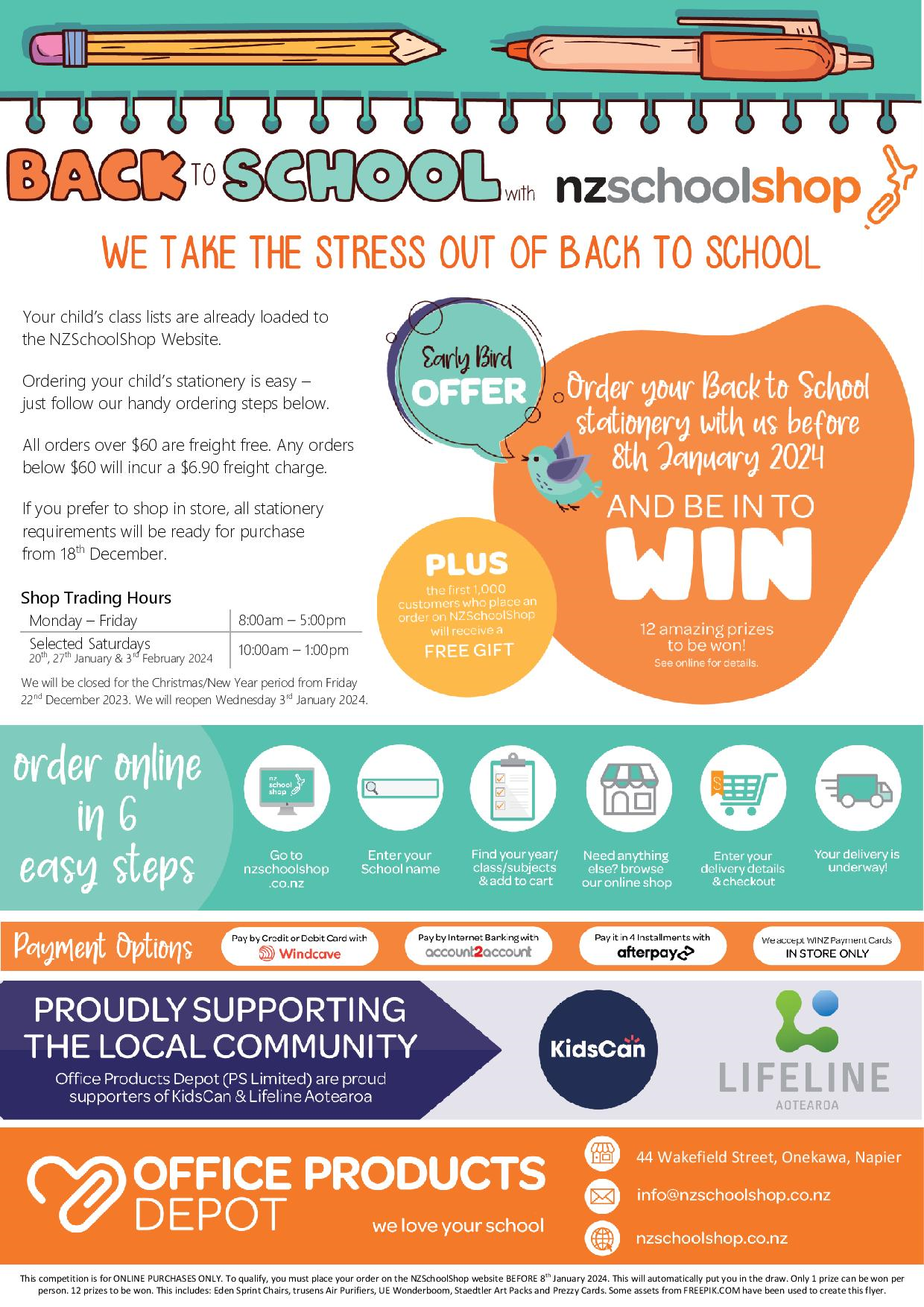 NAPIER CENTRAL SCHOOL 2024 STATIONERY PRICES - CLASSES/TEACHERS LISTSCHOOL OFFICE HOURSThe school office will reopen on  Friday 26 January 2024.  Hours 8.30am to 12.30pm for New Enrolments and general office enquiries.UNIFORM SHOPThe uniform shop will be open at these times in the school hall:Friday 26th January 8.30am – 11.30amMonday 29th January 8.30am – 11.30amTuesday 30st February 8.30am – 11.30amSCHOOL DONATIONS2024 SCHOOL DONATION IS $150 PER CHILD or $400 for 3 + childrenFull donations can also be paid with your stationery purchase at Hawke’s Bay Office Products.Should you want to do a part payment these can be done in the school office when school starts.RoomTeacher   Required PackPrice1Helen Thomsenhthomsen@napiercentral.school.nzJunior SyndicateNew Entrant Supplement$33.95  $9.302Carol Scott & Lynne Flodencscott@napiercentral.school.nzJunior Syndicate$33.953Kylee Udykudy@napiercentral.school.nzJunior Syndicate$33.954Anel van Tonderavtonder@napiercentral.school.nzJuniors Syndicate$33.956Eddie Schulbergeschulberg@napiercentral.school.nzSeniors Year 5 & 6$30.507Steve Drurysdrury@napiercentral.school.nzSeniors Year 5 & 6$30.509Liz Perrylperry@napiercentral.school.nzMiddles Year 3 & 4$33.1011Nerolee Deveryndevery@napiercentral.school.nzMiddles Year 3 & 4$33.1012Kirk Smithksmith@napiercentral.school.nz Middles Year 3 & 4$33.1013Jane Taylor & Lisa Jonesjtaylor@napiercentral.school.nzSeniors Year 5 & 6$30.5014Heidi Ann Phillipshphillips@napiercentral.school.nzSeniors Year 5 & 6$30.50